Proszę  wypełnić i  odesłać na adres  Magda_barczewska@o2.pl W treści wiadomości proszę wpisać imię, nazwisko, klasę oraz numer w dzienniku lekcyjnym. Ostateczny termin przyjmowania wypełnionego zadania upływa w czwartek o godzinie 15!!!!!Na rysunkach przedstawiono mechanizm wentylacji płuc.                                                Zaznacz rysunek przedstawiający wydech.                                                                                   (0–1 p.)                                                       A.                                                                            B.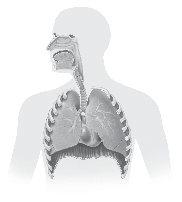 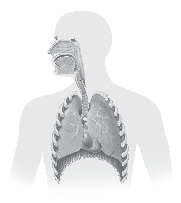 Podkreśl właściwe wyrazy tak, aby tekst dotyczący mechanizmu wentylacji płuc był prawdziwy.                                                                                                                                                         (0–3 p.)                                                                                                                       Wdech jest aktem czynnym / biernym. Podczas wdechu mięśnie międzyżebrowe się kurczą / rozkurczają. Jednocześnie następuje skurcz / rozkurcz przepony.Dokończ zdanie. Zaznacz odpowiedź spośród podanych.                                                            (0–1 p.) Wymiana gazowa polega na dostarczeniu powietrza bogatego w tlen ze środowiska zewnętrznego do płuc.dyfuzji tlenu z pęcherzyków płucnych do krwi i z krwi do tkanek ciała.usunięciu powietrza bogatego w dwutlenek węgla z płuc do środowiska zewnętrznego.dyfuzji tlenu i dwutlenku węgla między pęcherzykami płucnymi i krwią oraz między tkankami ciała i krwią.  Zaznacz diagram, który przedstawia skład powietrza wdychanego. Uzasadnij swój wybór.      (0–2 p.)                                                                                                                                                         A.                                                               B.             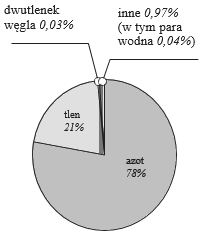 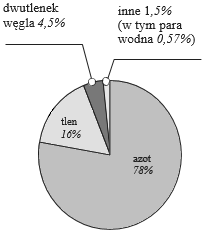 Uzasadnienie: ____________________________________________________________________________________________________________________________________________